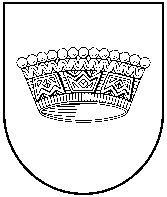 Latvijas Republika Nīcas NOVADA DOMEReģ.Nr. 90000031531, Bārtas iela  6, Nīca, Nīcas pagasts, Nīcas novads, LV-3473,tālrunis 63469049, fakss 63489502,e-pasts:  dome@nica.lvApstiprinātsar Nīcas novada domes 2020. g. 14. decembra sēdes lēmumu(protokols Nr. 23)Rūpnieciskās zvejas – pašpatēriņa zvejas tiesību nomas Baltijas jūras  piekrastes ūdeņos izsoles nolikumsIzsoles pamatnoteikumiŠis nolikums nosaka kārtību, kādā izsludināma un rīkojama  izsole pašpatēriņa zvejas nomas tiesību Baltijas jūras piekrastes ūdeņos piešķiršanai Nīcas novada administratīvajā teritorijā. Izsole tiek rīkota, pamatojoties uz Zvejniecības likuma 11.panta sesto un septīto daļu un 7.panta sesto daļu, Ministru kabineta 11.08.2009. noteikumu Nr. 918 „Noteikumi par ūdenstilpju un rūpnieciskās zvejas tiesību nomu un zvejas tiesību izmantošanas kārtību” 13., 33., 43. – 50.punktu.Zvejas nomas tiesības 2021.gadam tiek pārdotas mutiskā izsolē ar augšupejošu soli.Pieteikumus uz izsoli pieņem līdz 2021.gada 8.janvārim plkst. 15:00.Ja Latvijas Republikā tiek pagarināta ārkārtas situācijas uz izsoles dienu, izsole nenotiek. Šajā gadījumā par izsoles organizēšanas dienu tiek pieņemts atsevišķs domes lēmums.Izsoles rīkotājsIzsoles rīkotājs Nīcas novada dome.Izsoles komisiju izveido ar domes priekšsēdētāja rīkojumu.Izsoles mērķis Ņemot vērā to, ka nomas iesniegumu skaits pašpatēriņa zvejai Baltijas jūras piekrastes ūdeņos pārsniedz pašpatēriņa zvejas tiesību nomas iespējas:nodrošināt fiziskām personām, kuras ir iesniegušas rūpnieciskās zvejas tiesību nomas iesniegumus un kurām saskaņā ar Zvejniecības likuma 7.panta sesto daļu ir priekšrocības uz rūpnieciskās zvejas tiesību nomu, priekšroku veikt pašpatēriņa zveju Baltijas jūras piekrastes ūdeņos;nodrošināt brīvu konkurenci starp izsoles dalībniekiem, kā arī vienlīdzīgu un taisnīgu attieksmi pret tiem;nodrošināt izsoles procedūras atklātumu.Izsoles objektspašpatēriņa zvejas nomas tiesības uz šādiem zvejas rīkiem:8 (astoņi) reņģu tīkli līdz 100 m garumā;12 (divpadsmit) zivju tīkli līdz 100 m garumā;2 (divi) lucīšu murdi;400 (četri simti) zivju āķi, 4 vienības zivju āķu katrā 100 gab.4.2. Zvejas tiesību lietošanas termiņš – līdz 2021.gada 31.decembrim.Izsoles pretendentiIzsolē var piedalīties fiziska persona, kura ir iesniegusi pieteikumu par rūpnieciskās zvejas/ pašpatēriņa tiesību nomu Nīcas novadā, kuras deklarētā dzīvesvieta vismaz divus mēnešus pirms izsoles norises dienas ir Nīcas novada administratīvajā teritorijā vai kuram piederošais nekustamais īpašums atrodas pašvaldības administratīvajā teritorijā un kurš ir ievērojis zveju regulējošos noteikumus.Piedalīšanās izsolē ir brīvas gribas izpausme. Izsoles noteikumi visiem pretendentiem ir vienādi.Izsoles norises laiks un vietaIzsoles norises vieta – Nīcas novada dome Bārtas iela 6, Nīcā, Nīcas pagastā, Nīcas novadā, kultūras nama zālē 2021.gada 12.janvārī plkst. 14:00. Reģistrēšanās izsolei no plkst. 12:30 līdz 13:45. Izsoles dalībnieku reģistrācija beidzas 2021.gada 12.janvārī pulksten 13.45.Izsoles komisijas tiesības un pienākumiIzsoles komisijas tiesības:Pieprasīt papildus informāciju no pretendentiem, kas piedalās izsolē;Pieaicināt komisijas darbā speciālistus vai ekspertus ar padomdevēja tiesībām;Veikt citas darbības, kuras paredzētas nolikumā.Komisijas pienākumi:Rīkot izsoli, ievērojot šī nolikuma noteikumus.Pēc izsoles iesniegt izsoles protokolus Nīcas novada domei apstiprināšanai.Informēt pretendentus par izsoles rezultātiem.Pretendentu tiesības un pienākumiPretendentiem ir pienākums iepazīties ar izsoles nolikumu un ar parakstu apliecināt, ka tas ir iepazinies ar izsoles noteikumiem.Pretendenta pienākums ir ievērot izsoles nolikuma prasības.Ar pieteikumu izsolei pretendents atļauj apstrādāt savus personas datus izsolei nepieciešamajā apjomā.Pretendentu reģistrācija un izvērtēšanaPretendenti vai pārstāvis reģistrējas komisijas sagatavotā dalībnieku reģistrācijas sarakstā, kur norāda pretendenta vai pilnvarotā pārstāvja vārdu, uzvārdu un personas kodu, kā arī personai jāuzrāda personu apliecinošs dokuments. Pilnvarotām personām jāiesniedz notariāli/bāriņtiesas apliecināts pilnvarojums pārstāvēt fizisko peronu (pilnvarā ir jābūt norādītam, ka persona tiek pilnvarota piedalīties  izsolē).Līdz izsoles sākumam komisija izvērtē reģistrēto pretendentu atbilstību šī nolikuma prasībām.Izsolē netiek pielaisti pretendenti, kuri neatbilst šī nolikuma 5.1.punkta nosacījumiem.Administratīvi sodītām personām par zvejas noteikumu pārkāpumiem netiks dotas tiesības piedalīties izsolē.Pretendenti, kuri atbilst šī nolikuma prasībām, tiek atzīti par izsoles dalībniekiem un tiem atļauts piedalīties izsolē.Izsoles dalībnieks, kurš nokavē reģistrācijas beigu laiku vai izsoles sākumu, netiek reģistrēts un viņam nav tiesību piedalīties izsolē.Izsoles noriseKomisijas priekšsēdētājs paziņo komisijas sastāvu.Izsole notiek, ja ir ieradies vismaz viens attiecīgās izsoles dalībnieks, kurš reģistrēts šajā nolikumā noteiktajā kārtībā.Izsolē katra izsolāmā zvejas rīka limita sākumcena tiek noteikta atbilstoši 2009. gada 11.augusta Ministru kabineta noteikumu Nr. 918 „Noteikumi par ūdenstilpju un rūpnieciskās zvejas tiesību nomu un zvejas tiesību izmantošanas kārtību” nosacījumiem:Zivju tīkla sākumcena ir EUR 7,11 (septiņi eiro un 11 centi);Zivju āķu  1 vienības (100 gab.) sākumcena ir EUR 9,96 (deviņi eiro un 96 centi);Reņģu tīkla sākumcena ir EUR 7,11 (septiņi eiro un 11 centi);Lucīšu murda sākumcena ir EUR 21,34 (divdesmit viens eiro un 34 centi).  Izsole notiek ar augšupejošu soli EUR 5.00 (pieci eiro).Zvejas rīku limiti rūpnieciskās zvejas- pašpatēriņa zvejas tiesību nomai tiek izsolīti atsevišķi, solot pa vienam zvejas rīkam.Izsoles vadītājs, atklājot izsoli, paziņo par katru zvejas rīka limitu, par izsolāmā pašpatēriņa zvejas rīka limita sākumcenu un solīšanas uzsākšanu.Zvejas rīka limits tiek izsolīts sākot ar sākumcenas. Tiesības noslēgt rūpnieciskās zvejas tiesību nomas līgumu iegūst augstākās cenas nosolītājs.Ja pēdējā solī vairāki dalībnieki paceļ savu reģistrācijas karti, tad izsoles vadītājs kā uzvarētāju fiksē dalībnieku, kurš ātrāk reģistrējies izsolei. Izsoles vadītājs  trīs reizes atkārto pēdējo nosaukto cenu un, ja neviens no dalībniekiem augstāku cenu nepiedāvā, fiksē to ar āmura piesitienu pie galda. Pēc piesitiena zvejas rīka limits tiek uzskatīts par izsolītu.Izsoles dalībnieks, kas piedāvājis visaugstāko cenu, ar parakstu apliecina protokolā norādītās cenas atbilstību nosolītajai cenai.Izsoles dalībnieks, kurš pašpatēriņa zvejas rīka limitu nosolījis, bet neparakstās protokolā, tādējādi ir atteicies no tā nosolīšanas. Šādā gadījumā izsolītais zvejas rīka limits tiek piedāvāts nākošās augstākās maksas nosolītājam.Izsole turpinās līdz brīdim, kamēr izsolīti visi šī nolikuma 10.3 punktā minētie  pašpatēriņa zvejas rīku limiti vai izsoles dalībnieki neturpina solīšanu. Izsoles gaita jāatspoguļo protokolā, kuru 1 (vienas) darba dienas laikā paraksta izsoles vadītājs. Izsoles protokolā jānorāda šādas ziņas:10.12.1.Izsoles vieta un laiks;10.12.2.Izsoles sākumcena;10.12.3.Izsoles dalībnieku skaits;10.12.4.Izsolē piedāvātā augstākā cena;10.12.5.Ziņas par izsoles dalībnieku, kurš par izsoles priekšmetu nosolījis augstāko cenu;10.12.6.Ziņas par izsoles dalībnieku, kurš solījis nākošo augstāko maksu un viņa piedāvāto cenu.Personām, kuras vēlas vērot izsoli, bet nav izsoles dalībnieki, nav tiesības iejaukties izsolē vai kā citādi traucēt, vai ietekmēt izsoles gaitu. Personas, kuras neievēro noteikto kārtību, tiek izraidītas no telpas.Izsole notiek mutiski.11.Viens izsoles dalībnieks izsoles rezultātā var iegūt vienu zvejas rīku (Vai nu vienu zivju tīklu, vai nu vienu  reņģu tīklu, vai nu vienu vienību zivju āķu, vai nu vienu lucīšu murdu).12.Maksu par zvejas tiesību nomu gadam izsoles dalībniekam jāsamaksā ne vēlāk kā piecu darba dienu laikā pēc izsoles Nīcas novada domes, reģ.nr. 90000031531, kasē vai kontā – AS Swedbank  LV69HABA0551018868961.13. Ja izsoles dalībnieks, kurš izsoles rezultātā ieguvis tiesības slēgt zvejas tiesību  nomas līgumu, šī nolikuma noteiktajā termiņā un kārtībā nav samaksājis solīto cenu, tas zaudē tiesības slēgt zvejas tiesību nomas līgumu. Šādā gadījumā izsolītais zvejas rīka limits tiek piedāvāts nākošās augstākās cenas nosolītājam.14.Izsoles komisija izsoles dokumentus iesniedz Nīcas novada domei.15.Nīcas novada dome apstiprina izsoles rezultātus, pieņemot attiecīgu lēmumu.16.Sūdzības par izsoles norisi var iesniegt Nīcas novada domes priekšsēdētājam divu nedēļu laikā pēc izsoles.Domes priekšsēdētājs		          				A.PetermanisPielikumsRūpnieciskās zvejas – pašpatēriņa zvejas tiesību nomasBaltijas jūras piekrastes ūdeņosIzsoles nolikumamPIETEIKUMSRūpnieciskās zvejas – pašpatēriņa zvejas tiesību nomas izsoleiBaltijas jūras piekrastes ūdeņosFiziska persona:……………………………………………………………………………………………………………………………………………….(vārds, uzvārds, personas kods)……………………………………………………………………………………………………………………………………………….(deklarētās dzīves vietas adrese, tālrunis, e-pasts)……………………………………………………………………………………………………………………………………………….(īpašuma kadastra numurs Nīcas novadā personām, kuru deklarētā dzīves vieta ir citā pašvaldībā)Zvejas nomas tiesības uz zvejas rīkiem:………………………………………………………………………………………………………………………………………………………………………………………………………………………………………………………………………………………………………………………………………………………………………………………………………………………………………………Apliecinu, ka esmu iepazinies ar izsoles nolikumu un lūdzu reģistrēt mani kā izsoles dalībnieku.……………………………………..                                                               ………………………………………………      (datums)                                                                                                        (paraksts, atšifrējums)